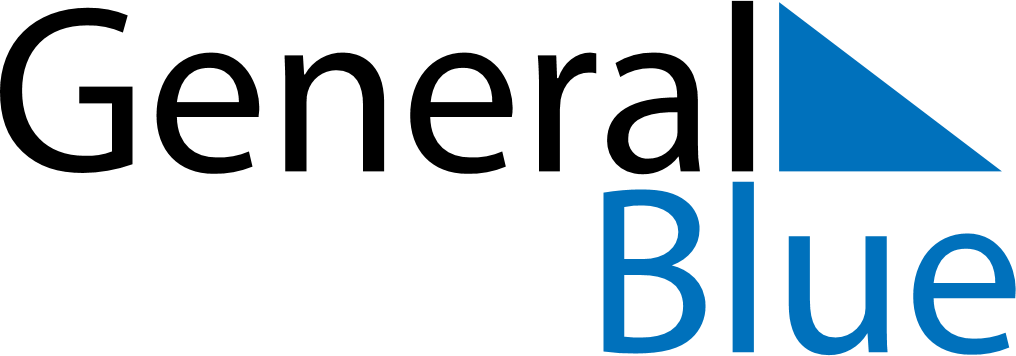 January 2019January 2019January 2019MoldovaMoldovaSUNMONTUEWEDTHUFRISAT12345New Year’s Day6789101112Orthodox Christmas13141516171819202122232425262728293031